W ramach poniższej aktualizacji przedmiotowej instrukcji uzupełniono 
i rozbudowano zagadnienia dotyczące zasad ewakuacji z budynku Urzędu Miejskiego 
w Sulejowie w przypadku pożaru lub innego zagrożenia, zadania i obowiązki w zakresie ochrony przeciwpożarowej dla poszczególnych osób będących jego stałymi użytkownikami, wzory dokumentów związane z tymi zagadnieniami, a także plan sytuacyjny oraz plany ewakuacji i rozmieszczenia sprzętu ppoż. dla poszczególnych kondygnacji tego budynku.PROCEDURA EWAKUACJI pracowników oraz osób czasowo przebywających na terenie Urzędu Miejskiego w SulejowieCel procedury:Zapewnienie sprawnego przygotowania i przeprowadzenia bezpiecznej ewakuacji pracowników oraz osób czasowo przebywających na terenie Urzędu Miejskiego w Sulejowie.
Przedmiot i zakres stosowania:„Procedura ewakuacji pracowników oraz osób czasowo przebywających na terenie Urzędu Miejskiego w Sulejowie" zwana dalej „Procedurą” określa tryb postępowania oraz uprawnienia i odpowiedzialności osób zajmujących się ewakuacją z budynku przy ul. Koneckiej 42 w Sulejowie. Osoby te realizują niezbędne działania począwszy od stwierdzenia symptomów wskazujących na konieczność rozpoczęcia ewakuacji pracowników oraz osób czasowo przebywających na terenie tego budynku.
Obowiązki administratora budynku - Burmistrza:
Właściciel budynku, obiektu budowlanego lub terenu, zapewniając ich ochronę przeciwpożarową, jest obowiązany:przestrzegać przeciwpożarowych wymagań techniczno-budowlanych, instalacyjnych i technologicznych;wyposażyć budynek, obiekt budowlany lub teren w wymagane urządzenia przeciwpożarowe i gaśnice;zapewnić konserwację oraz naprawy urządzeń przeciwpożarowych i gaśnic 
w sposób gwarantujący ich sprawne i niezawodne funkcjonowanie;zapewnić osobom przebywającym w budynku, obiekcie budowlanym 
lub na terenie, bezpieczeństwo i możliwość ewakuacji;przygotować budynek, obiekt budowlany lub teren do prowadzenia akcji ratowniczej;zapoznać pracowników z przepisami przeciwpożarowymi;ustalić sposoby postępowania na wypadek powstania pożaru, klęski żywiołowej lub innego miejscowego zagrożenia;wyposażyć budynek w plany ewakuacji oraz oznaczenie dróg ewakuacji i stref pożarowych w budynku;wyposażyć budynek w sprzęt do ewakuacji.
Podstawy uruchomienia procedury – zarządzenia ewakuacjipożar – gdy nieskuteczna jest likwidacja pożaru podręcznymi środkami gaśniczymi,zamach terrorystyczny – otrzymanie informacji o podłożeniu ładunku wybuchowego lub innego środka niebezpiecznego,zagrożenie NSCH (niebezpieczną substancją chemiczną) – jeżeli czas dojścia skażonego obłoku powietrza jest większy niż 15 minut,zagrożenie katastrofą budowlaną, zagrożenie wybuchem gazu, inne.Organizacja ewakuacjiKażda osoba, która zauważyła pożar lub uzyskała informację o pożarze czy innym zagrożeniu, obowiązana jest zachować spokój i nie dopuszczając do paniki natychmiast: Zaalarmować wszystkie osoby znajdujące się w sąsiedztwie niebezpiecznego zdarzenia, które mogą być narażone na jego skutki,Powiadomić osobę sprawującą nadzór nad ochroną przeciwpożarową na terenie budynku administracyjno – biurowego Urzędu Miasta, zlokalizowanego w Sulejowie przy ulicy Koneckiej 42, którą sprawuje bezpośrednio Burmistrz Miasta - Kierownik Obiektu.Decyzja o ewakuacjiBurmistrz Sulejowa tel. ………………………………. lub, w przypadku nieobecności, osoba zastępująca:zastępca Burmistrza tel. ……………………………….;………………………………tel. ……………………………….;………………………………tel. ……………………………….;………………………………tel. ……………………………….;odpowiadają za podjęcie decyzji o ewakuacji i o jej zakresie (z całego lub z części budynku).W nagłych przypadkach taką decyzję może podjąć osoba, która pierwsza zauważyła zagrożenie. W każdym przypadku, o podjętej decyzji, należy niezwłocznie powiadomić Burmistrza Sulejowa - Kierownika Obiektu lub osobę przez niego upoważnioną.Sygnał alarmowy informujący o ogłoszonej ewakuacjiSygnał wzywający do opuszczenia budynku przekazuje (imię i nazwisko osoby odpowiedzialnej):………………………………		tel. ……………………………….;………………………………		tel. ……………………………….;………………………………		tel. ……………………………….,Pracownik, o którym mowa w pkt. 1, wyznacza osoby odpowiedzialne za powiadomienie osób przebywających w poszczególnych częściach (wejściach)
i piętrach budynku,Pracownik, o którym mowa w pkt. 1, wyznacza osoby, jeśli wcześniej takie nie były ustalone lub są nieobecne, które będą obsługiwać ewakuację osób
o ograniczonej zdolności poruszania się (niepełnosprawni, dzieci, osoby starsze itd.),Alarm należy ogłosić z wykorzystaniem dostępnych środków i sposobów powiadamiania np. powiadamianie głosowe, z wykorzystaniem megafonu, gwizdka lub telefonicznie. Sygnałem alarmowym informującym o ogłoszonej ewakuacji może być komunikat o treści: „Uwaga, uwaga, ze względów bezpieczeństwa prosimy o natychmiastowe opuszczenie budynku. Prosimy o zachowanie spokoju i stosowanie się do poleceń przekazywanych przez wyznaczonych pracowników”.Miejsce zbiórki osób ewakuowanychKierownicy referatów odpowiedzialni są za powiadomienie i przeprowadzenie ewakuacji swoich pracowników,Pracownicy urzędu, którzy obsługiwali w chwili powstania zagrożenia klientów lub osoby spoza urzędu, odpowiedzialni są za przekazanie im instrukcji ewakuacyjnych i wskazanie drogi ewakuacji i miejsca zbiórki,Miejsce zbiórki osób ewakuowanych z budynku zostało wyznaczone przy ul. Koneckiej 42 poza obszarem budynku urzędu. Miejsce to jest dodatkowo oznakowane i wskazane na Planie Sytuacyjnym,Jeśli nie można ewakuować z budynku osoby o utrudnionej mobilności lub omdlałej należy doprowadzić (przenieść) ją w bezpieczne miejsce oczekiwania,O miejscu pobytu tych osób oraz o ich ilości należy natychmiast po przybyciu na miejsce zbiórki powiadomić Koordynatora Ewakuacji,Do czasu przybycia służb ratowniczych osobom ewakuowanym nie wolno oddalać się z miejsca zbiórki oraz należy udzielić im pierwszej pomocy przedmedycznej,Koordynator zleca sprawdzenie obecności pracowników, którzy tego dnia byli w pracy na podstawie listy obecności.Osoby ze szczególnymi potrzebami zostają otoczone opieką do czasu przybycia służb medycznych.Kierownik akcji ewakuacyjnej – Koordynator EwakuacjiDo chwili przybycia jednostek Straży Pożarnej akcję ratowniczą nadzorują: Kierownik Obiektu (Burmistrz Sulejowa), osoba przez niego upoważniona lub, pod nieobecność wyżej wymienionych, osoba zajmująca najwyższe stanowisko kierownicze spośród obecnych,Na czas akcji ewakuacyjnej Koordynator Ewakuacji (osoba wymieniona w pkt. 1) zakłada odblaskową kamizelkę z napisem „KOORDYNATOR” lub „Kierownik akcji ewakuacyjnej”,Koordynatorowi Ewakuacji należy zgłaszać wszystkie informacje dotyczące zagrożenia życia lub zdrowia osób, które mogły pozostać w budynku 
w szczególności o miejscach przebywania osób ze szczególnymi potrzebami, które nie mogły same się ewakuować,W przypadku powstania zagrożenia życia kierownik akcji ratowniczej – Koordynator Ewakuacji obowiązany jest podejmować wszelkie działania, przy wykorzystaniu dostępnych sił i środków, do jak najszybszego ratowania ludzi, jeśli nie pociąga to za sobą narażenia życia lub zdrowia innych osób.Obowiązki Kierownika akcji ratowniczej - Koordynatora Ewakuacji: niezwłocznie zapoznać się z zaistniałym zdarzeniem,w razie potrzeby wydać decyzję o przystąpieniu do całkowitej lub częściowej ewakuacji osób z zagrożonych pomieszczeń/obiektów,utworzyć grupy ratownicze do realizacji zróżnicowanych zadań ewakuacyjnych,wydać decyzję o ewentualnej ewakuacji mienia oraz sposobie jego zabezpieczenia, nie dopuścić do powstania paniki wśród osób ewakuowanych, zadbać o osoby ze szczególnymi potrzebami; jeśli to konieczne niezwłocznie wezwać służby medyczne,zebrać informacje o liczbie osób ewakuowanych w miejscu zbiórki, po przyjeździe jednostek Straży Pożarnej niezwłocznie zapoznać ich dowódcę z zaistniałą sytuacją,przekazać kierownictwo akcją ratowniczą dowódcy Straży Pożarnej 
i pozostawać do jego dyspozycji, współdziałać z dowódcą Straży Pożarnej przez cały okres prowadzenia akcji ratowniczej, zabezpieczyć teren akcji ratowniczej po jej zakończeniu,po zakończonej akcji ratowniczej podjąć decyzję o odwołaniu alarmu tzn. powrocie do pracy, względnie rozejściu się do domów.Wykaz telefonów alarmowych:Ogólny numer alarmowy: 112Pogotowie Ratunkowe: 999Straż Pożarna: 998Policja: 997Pogotowie Gazowe: 992Pogotowie Energetyczne: 991Inne ……………………………………………….Obowiązki pracowników budynku Urzędu Miejskiego w Sulejowie w przypadku ogłoszenia ewakuacji Pracownicy powinni:przerwać natychmiast pracę,poinformować osoby czasowo przebywające w budynku o konieczności opuszczenia go i powodach tej sytuacji,wykonywać szczegółowo polecenia osób kierujących ewakuacją,jeśli jest taka możliwość, to zamknąć szafy z dokumentami zawierającymi dane osobowe i dane poufne, wyłączyć sprzęt elektroniczny,jeśli jest taka możliwość, to zabrać ze sobą wartościowe przedmioty typu laptop, pieczątki itp.,ostatni opuszczający biuro pracownik w danym skrzydle sprawdza czy nikt w nim nie pozostał (sprawdza zakamarki, pomieszczenie toalet), wychodząc z biura zamyka okna i drzwi pozostawiając od strony zewnętrznej klucz w zamku (drzwi należy pozostawić niezamknięte),nie dopuszczać do paniki klientów, zabronić im opuszczania pomieszczeń przez okna,udać się do najbliższego wyjścia ewakuacyjnego,osoby z ograniczoną zdolnością poruszania należy ewakuować z obiektu przy pomocy innych wyznaczonych pracowników z referatu; jeżeli osoba z ograniczoną zdolnością poruszania się będzie znajdowała się na piętrze, należy ją wziąć we dwie (lub więcej) osoby na ręce i znieść na parter, można do tego celu użyć zwykłego krzesła lub sprzętu ewakuacyjnego (jeśli jest na wyposażeniu); w przypadku braku możliwości ewakuacji osoby z ograniczoną mobilnością z budynku, należy przenieść ją do bezpiecznego miejsca oczekiwania,w czasie trwania ewakuacji zachować ciszę i spokój, nie przeszkadzać Koordynatorowi Ewakuacji,nie wolno blokować przejść i wyjść ewakuacyjnych,poruszać się szybkim krokiem bez podbiegania i wyprzedzania innych osób,poruszać się tylko w kierunku ewakuacji (a nie w przeciwnym), nie wolno zatrzymywać się, popychać innych osób, stosować przemocy wobec innych osób,po przeprowadzonej ewakuacji w miejscu zbiórki Koordynator Ewakuacji na podstawie listy obecności sprawdza liczbę osób ewakuowanych, a następnie przekazuje tę informację przybyłym służbom ratowniczym,osoby przebywające w miejscu zbiórki nie mogą się z niego przemieszczać do czasu zakończenia akcji lub decyzji Koordynatora Ewakuacji,w razie podejrzenia, że ktoś został w zagrożonej strefie, należy natychmiast zgłosić ten fakt Koordynatorowi Ewakuacji oraz jednostkom ratowniczym przybyłym na miejsce akcji,dopilnować, aby w miejscu zbiórki nie nastąpiła blokada dojazdu dla służb ratowniczych.Uwaga: Osoba, u której znajduje się lista obecności, zabiera ją na miejsce zbiórki.Osoba odpowiedzialna za zamknięcie głównego zaworu gazu to: …………………..……………………… .Prąd odłączany jest za pomocą głównego lub przeciwpożarowego wyłącznika prądu, po zakończeniu ewakuacji, na polecenie kierującego akcją ratowniczą. Wyłączniki zostały wskazane na planach ewakuacji poszczególnych kondygnacji budynku.Osoba odpowiedzialna za użycie głównego lub przeciwpożarowego wyłącznika prądu to: ………………………………………….. .OGÓLNE ZASADY EWAKUACJICelem ewakuacji ludzi jest zapewnienie osobom szybkiego i bezpiecznego opuszczenia strefy zagrożonej lub objętej pożarem w budynku Urzędu Miejskiego w Sulejowie. Do celów ewakuacji ludzi służą korytarze – poziome drogi ewakuacji i klatki schodowe – pionowe drogi ewakuacyjne, z których istnieje możliwość bezpośredniego wyjścia na zewnątrz. Drogi, wyjścia ewakuacyjne oraz sprzęt i urządzenia przeciwpożarowe powinny być oznakowane odpowiednimi tablicami informacyjno -ostrzegawczymi z zakresu ochrony ppoż. i ewakuacji zgodnie z Polskimi Normami (str. 9 - 12). Ewakuacją ludzi z części lub z całego obiektu zarządza Koordynator Ewakuacji. W przypadku zaistnienia pożaru lub innego zagrożenia budynku, bądź jego części, osoby nie biorące udziału w akcji ratowniczej powinny opuścić strefę zagrożenia. Osoby opuszczające strefę zagrożenia kierują się do najbliższego wyjścia służącego celom ewakuacji zgodnie z oznakowaniem. Nie wolno stwarzać tłoku na klatkach schodowych, ani dopuścić do wybuchu paniki. Ważne jest jak najsprawniejsze przeprowadzenie akcji. W miarę możliwości należy pomóc w ewakuacji osobom o ograniczonej mobilności, osobom z niepełnosprawnościami lub osobom ze szczególnymi potrzebami, które z innych powodów mają utrudnioną możliwość ewakuacji. Należy zachowywać się spokojnie wobec osób z niepełnosprawnościami lub ze szczególnymi potrzebami. Wyjaśnić im powstałą sytuację. Pomóc, przenosząc je lub wyprowadzając na zewnątrz budynku. Często osoby mogą być zdezorientowane, dlatego należy krótkimi i jasnymi komunikatami przekazać informacje o ewakuacji oraz sposobie pomocy. W trakcie ewakuacji pozostać cały czas z osobami, którym była udzielana pomoc, tak by nie czuły się zagubione.W czasie prowadzenia ewakuacji zabronione jest:dokonywanie jakichkolwiek czynności mogących wywołać panikę,przechodzenie w kierunku przeciwnym do kierunku ewakuacji,zatrzymywanie się lub tamowanie ruchu w inny sposób, wprowadzanie nieprawdziwych informacji dezorientujących osoby ewakuowane,zastawianie wyjść ewakuacyjnych.Zasady dotyczące ewakuacji z budynku przy silnym zadymieniu:poruszać się w pozycji pochylonej, usta i nos w miarę możliwości zasłaniać chustką zmoczoną w wodzie w celu ułatwienia oddychania, osobom z niepełnosprawnościami i szczególnymi potrzebami wyjaśnić czynności udzielania pomocy podczas ewakuacji, nakłonić je do stosowania się do zaleceń Koordynatora Ewakuacji, nie wolno stosować wobec osób agresji i przemocy, jak najszybciej wyprowadzić osoby na zewnątrz,w przypadku dzieci po wyprowadzeniu je na zewnątrz budynku należy zawiadomić rodziców lub opiekunów dziecka,osoby z ograniczoną mobilnością muszą przemieszczać się przy pomocy pracowników urzędu,poruszać się wzdłuż ścian, aby nie stracić orientacji co do kierunku ruchu,zejść na piętro poniżej palącego się pomieszczenia lub wyjść na zewnątrz budynku,kierować się do najbliższego wyjścia ewakuacyjnego, zgodnie z oznakowaniem,zapobiegać panice, nie przechodzić w kierunku przeciwnym do kierunku ewakuacji oraz nie zatrzymywać się lub w inny sposób nie tamować ruchu,pomagać w ewakuacji ludzi i mienia,osoby ewakuowane muszą podporządkować się poleceniom ratowników, to jest osobom prowadzącym ewakuację: kierującym ewakuacją, służbom ratowniczym,po zakończeniu ewakuacji należy sprawdzić, czy wszystkich ewakuowano.
Opracował: Kamar –ochrona przeciwpożarowa
ul.Sadowa 25
97-200 WąwałTabela Nr 1 przedstawia aktualne oznakowanie  ewakuacji oraz sprzętu przeciwpożarowego wg PN-EN ISO 7010:2012 Tabela Nr 2 przedstawia aktualne oznakowanie ewakuacji oraz sprzętu przeciwpożarowego wg PN-EN ISO 7010:2012 Praktyczne sprawdzanie organizacji i warunków ewakuacjiZgodnie z paragrafem 17 rozporządzenia Ministra Spraw Wewnętrznych i Administracji z dnia 7 czerwca 2010 roku w sprawie ochrony przeciwpożarowej budynków, innych obiektów budowlanych i terenów, właściciel lub zarządca obiektu zawierającego strefę pożarową przeznaczoną dla ponad 50 osób będących jej stałymi użytkownikami, niezakwalifikowaną do kategorii zagrożenia ludzi ZL IV, powinien co najmniej raz na 2 lata przeprowadzić praktyczne sprawdzenie organizacji oraz warunków ewakuacji. W przypadku organizacji takich ćwiczeń ewakuacyjnych Kierownik Obiektu powiadamia właściwego miejscowo Komendanta Miejskiego Państwowej Straży Pożarnej w Piotrkowie Trybunalskim o terminie ich przeprowadzenia, nie później niż na tydzień przed ich przeprowadzeniem.
Działania te stanowią praktyczną formę szkolenia. Z przeprowadzonych ćwiczeń sporządza się notatkę (protokół) z wnioskami stanowiącymi podstawę do działań korygujących warunki ewakuacji oraz jej organizację i poziom przygotowania załogi.
 W celu praktycznego sprawdzenia warunków ewakuacji należy:sprawdzić, czy zmiany ilości osób przebywających jednorazowo w budynku (zatrudnionych) mają wpływ na wymagania ewakuacyjne,sprawdzić drożność poziomych i pionowych dróg ewakuacyjnych,sprawdzić aktualność oznakowania ewakuacyjnego,stan techniczny drzwi ewakuacyjnych,sprawdzić działanie blokad drzwi objętych kontrolą dostępu,sprawdzić czy w skrzynkach umieszczono klucze do wyjść ewakuacyjnych (jeżeli drzwi są zamknięte),sprawdzić działanie oświetlenia ewakuacyjnego,sprawdzić kompletność sprzętu przewidzianego o użytku w czasie ewakuacji,sprawdzić działanie systemów przeznaczonych do ogłaszania ewakuacji: sygnalizacji akustycznej, połączeń telefonicznych, znajomość zadań dla łączników.Po dokonaniu sprawdzenia warunków ewakuacji należy przedsięwziąć kroki mające na celu usunięcie zauważonych nieprawidłowości.Po sprawdzeniu warunków ewakuacji należy przeprowadzić ćwiczenia:ogłosić ewakuację w ustalony sposób (osoba uprawniona do ogłoszenia ewakuacji),kierownicy poszczególnych działów nadzorują przebieg ewakuacji swoich pracowników,sprawdzić na podstawie danych o obecności, czy wszystkie osoby opuściły obiekt,po zakończeniu ewakuacji sprawdzić, czy pracownicy wykonali wszystkie przewidziane w przypadku ogłoszenia alarmu ewakuacyjnego zadania,zmierzyć czas ewakuacji ludzi,ochrona zabezpiecza wejścia do obiektu,sporządzić notatkę z ćwiczeń i omówić ich przebieg z pracownikami.  Przykładowy protokół z przeprowadzonego praktycznego sprawdzenia organizacji oraz warunków ewakuacji zamieszczono poniżej...............................................………….…….., dnia.................
(nazwa instytucji)PROTOKÓŁz ćwiczeń w zakresie praktycznego sprawdzenia organizacji oraz warunków ewakuacjiNa podstawie art. 4 ustawy z dnia 24 sierpnia 1991r o ochronie przeciwpożarowej § 17; rozporządzenia Ministra Spraw Wewnętrznych i Administracji z 7 czerwca 2010 r w sprawie ochrony przeciwpożarowej budynków, innych obiektów budowlanych i terenów
(Dz. U. Nr 109, poz.719 ze. zm.).Nazwa obiektu ...................................................................................................................................Adres .................................................................................................................................................data ćwiczeń .................................... godz. ..................... czas trwania ewakuacji …………….…organizator ........................................................................................................................................1. W akcji ewakuacyjnej uczestniczyło: …………….… osób, w tym: - ………….…..… pracownicy obiektu,  - ………………... petenci.2. Charakterystyka obiektu:a) ilość kondygnacji ................................. w tym podziemnych  ...................................................................b) ilość wyjść ewakuacyjnych w obiekcie ……………………………………………..……...……………..c) w jaki sposób ogłaszany jest alarm pożarowy w obiekcie…………….…………………………………………………………………………………………………..…………….…………………………………………………………………………………………………..…………….…………………………………………………………………………………………………..d) czy personel był przeszkolony: tak/nie . Data ostatniego szkolenia  .....................................................e) liczba ewakuowanych z każdej kondygnacji ..........................................................................................3. Przyjęte założenia do ewakuacji:a) miejscem zbiórki dla ewakuowanych osób ................................................................................................b) kierujący akcją ewakuacyjną ……………………………………………………………..……………….c) ewakuacja całości / części budynku,d) działania były zapowiedziane / niezapowiedziane e) umiejętności zorganizowania personelu : pełna / częściowa / niedostateczna,f) wyznaczenie zadań pracownikom : pełne / częściowe / niedostateczne,g) zapewnienie przepływu informacji: pełne / częściowe / niedostateczne,4. Zachowanie personelu:a) znajomość zadań na wypadek ewakuacji: tak / nie,b) postępowanie zgodne z wyznaczonym algorytmem działań: tak / nie, c) utrzymanie z osobami ewakuowanymi kontaktu zapewniającego zachowanie spokoju w grupie:  skuteczne / mało skuteczne / nieskuteczne,d) umiejętność oceny sytuacji i wyboru najkorzystniejszego sposobu postępowania : pełna / częściowa / niedostateczna,e) praktyczne wykonanie zadań związanych z ewakuacją : pełne / częściowe / niedostateczne,f) otoczenie opieką ewakuowanych po wyprowadzeniu z obiektu : pełne / częściowe / niedostateczne,g) ocena zachowania personelu, sposobu wykonania powierzonych zadań …………….…………………………………………………………………………………………………..…………….…………………………………………………………………………………………………..…………….…………………………………………………………………………………………………..h) na miejscu zbiórki sprawdzono stan osobowy ewakuowanych: tak / nie,i) zabezpieczenie podstawowej dokumentacji: tak / nie.5. Zachowanie ewakuowanych:a) czy pojawiły się osoby, u których stwierdzono oznaki paniki: tak / nie,b) czy zachowania te rozszerzyły się na innych : tak / nie,c) czy stosowano się do poleceń kierującego akcją : tak / nie/,d) czy znane były instrukcje na wypadek pożaru i ewakuacji: tak / nie,e) czy na drogach ewakuacyjnych zachowany był spokój: tak / nie,f) wybór dróg ewakuacyjnych w stworzonej sytuacji: właściwy / niewłaściwy,g) ocena zachowania podopiecznych:…………….…………………………………………………………………………………………………..…………….…………………………………………………………………………………………………..…………….…………………………………………………………………………………………………..…………….…………………………………………………………………………………………………..6) Współdziałanie z jednostkami PSP(OSP):a) ćwiczenia ewakuacyjne przeprowadzono w obecności przedstawiciela: PSP / OSP,b) znajomość zasad alarmowania : dobra / zła,c) przyjęcie przybywających jednostek : poprawne / niewłaściwe,d) przekazanie informacji dowódcy jednostek PSP : poprawne / niewłaściwe,e) zastosowanie się do poleceń kierującego akcją: pełne / częściowe / niedostateczne,f) ocena współdziałania:…………….…………………………………………………………………………………………………..…………….…………………………………………………………………………………………………..…………….…………………………………………………………………………………………………..7) Wnioski i spostrzeżenia z przeprowadzonej ewakuacji:…………….…………………………………………………………………………………………………..…………….…………………………………………………………………………………………………..…………….…………………………………………………………………………………………………..…………….…………………………………………………………………………………………………..…………….…………………………………………………………………………………………………..…………….…………………………………………………………………………………………………..…………….…………………………………………………………………………………………………..…………….…………………………………………………………………………………
……………………………………
(sporządzający)Sulejów, dnia ..................................................................
imię i nazwisko...................................................
stanowisko

Urząd Miejski w Sulejowie
ul. Konecka 42
97-330 Sulejów

OŚWIADCZENIE
Oświadczam, że zostałem(am) zapoznany(a) z przepisami z zakresu ochrony przeciwpożarowej obowiązującymi na terenie Urzędu Miejskiego, zlokalizowanego w Sulejowie przy ul. Koneckiej 42, a w szczególności znane mi są zasady i sposoby:1) zapobiegania powstawaniu i rozprzestrzenianiu się pożarów na stanowisku 
pracy i na terenie obiektu,2) postępowania na wypadek powstania pożaru,3) użycia podręcznego sprzętu gaśniczego i urządzeń przeciwpożarowych na
stanowisku pracy.Instrukcję Bezpieczeństwa Pożarowego przyjmuję do wiadomości i przestrzegania

.............................................................
podpis składającego oświadczeniePLAN SYTUACYJNY
RZUT PODPIWNICZENIA BUDYNKU 
RZUT PARTERU BUDYNKU
RZUT I PIĘTRA BUDYNKUZałącznik Nr 1do Zarządzenia Nr 171/2021
Burmistrza Sulejowa
z dnia 27 września 2021 r.
AKTUALIZACJA INSTRUKCJI
BEZPIECZEŃSTWA POŻAROWEGO
Urząd Miejski w Sulejowie
ul. Konecka 42
97-330 SULEJÓW
CZERWIEC 2021 ROKLp.ZnakZnaczenie (nazwa) znaku1.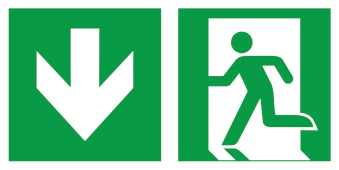 Wyjście ewakuacyjne2.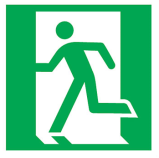 Wyjście ewakuacyjneprawostronne i lewostronne3.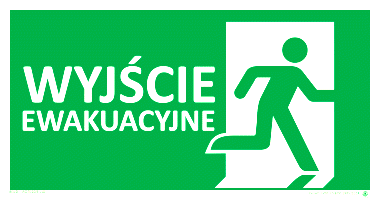 Wyjście ewakuacyjne4.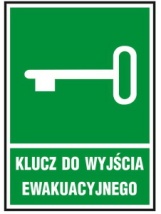 Klucz do wyjścia ewakuacyjnego5.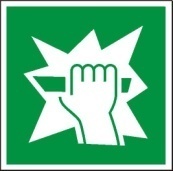 Stłuc, aby uzyskać dostęp6.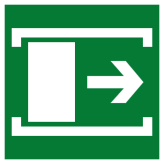 Przesunąć w celu otwarcia7.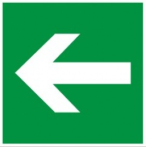 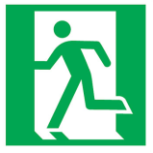 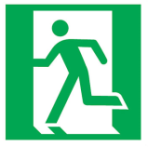 Kierunek do wyjścia drogi ewakuacyjnej8.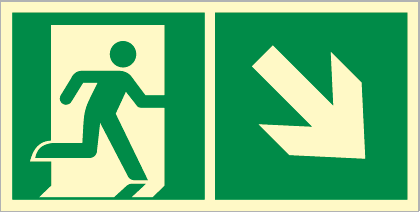 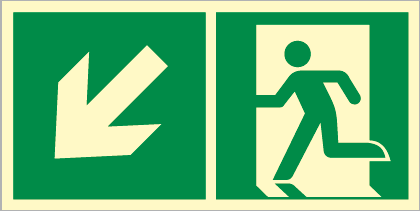 Kierunek do wyjścia drogi ewakuacyjnej schodami w dół9.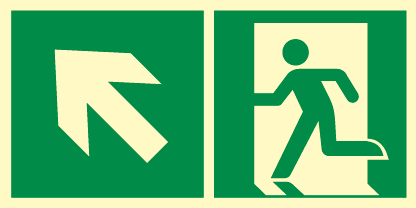 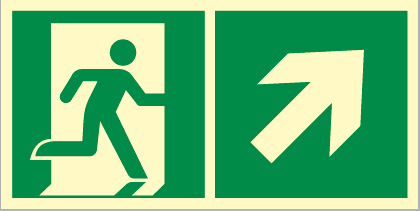 Kierunek do wyjścia drogi ewakuacyjnej schodami w górę10.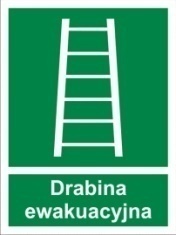 Drabina ewakuacyjna11.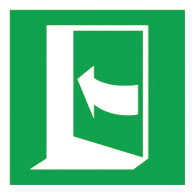 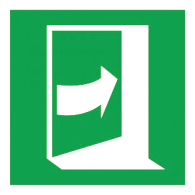 Pchać, aby otworzyć12.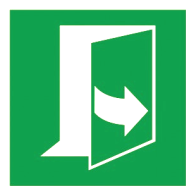 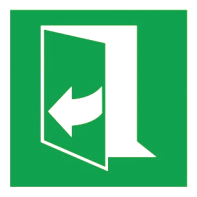 Ciągnąć, aby otworzyćLp.ZnakZnaczenie (nazwa) znakuLp.ZnakZnaczenie (nazwa) znaku1.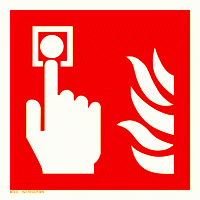 Ręczny ostrzegacz pożarowy2.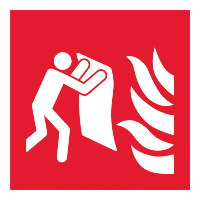 Koc gaśniczy3.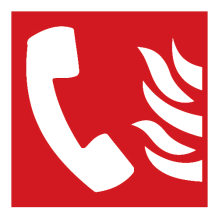 Telefon do użycia w stanie zagrożenia4.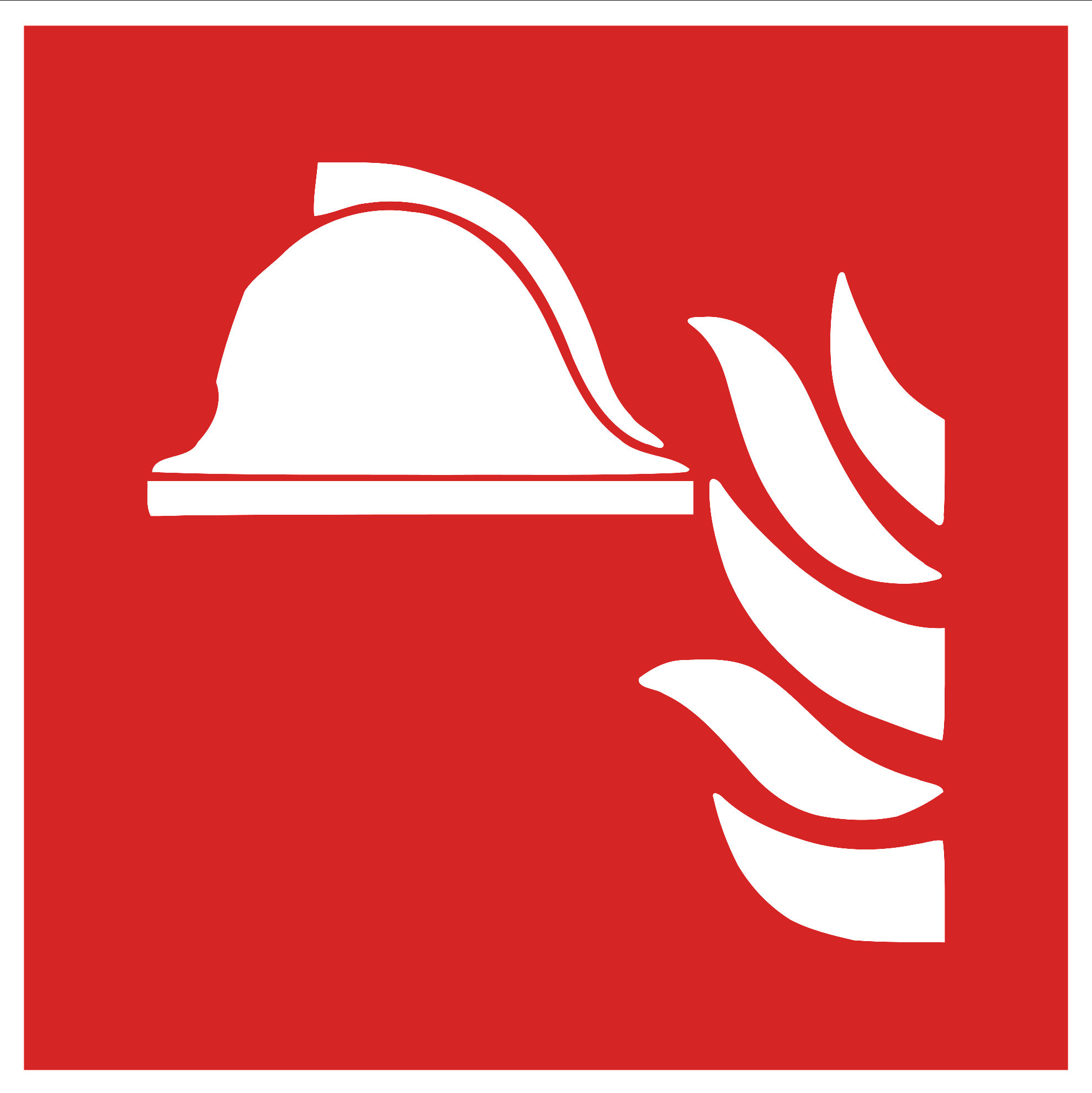 Zestaw podręcznego sprzętu pożarniczego5.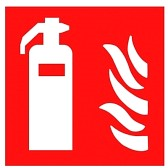 Gaśnica6.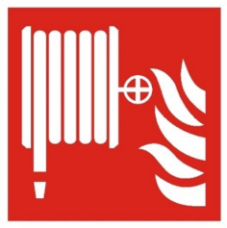 Hydrant wewnętrzny7.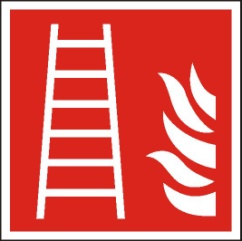 Drabina pożarowa8.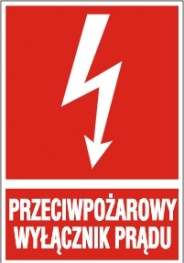 Przeciwpożarowy wyłącznik prądu9.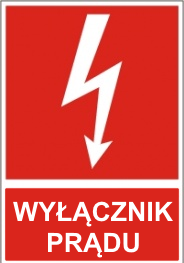 Główny wyłącznik prądu10.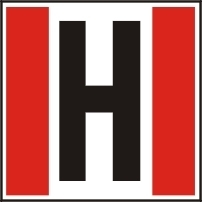 Hydrant zewnętrzny11.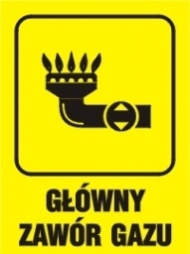 Główny zawór gazu12.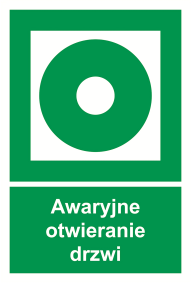 Otwieranie drzwi ewakuacyjnych13.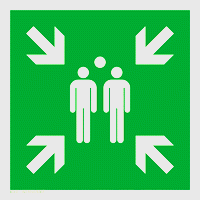 Miejsce zbiórki po ewakuacji